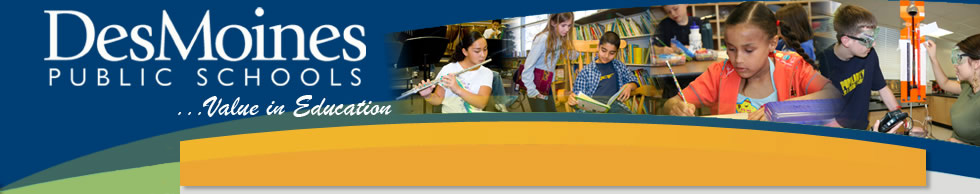 Early Literacy Foundational Skill DevelopmentJune 22-23rd8:30-4:30pmDAY 1 Agenda:WHAT & WHY8:30am			Welcome & Agenda Overview 8:35am 		Connect: Banned Words9:00am			Early Literacy: WHAT are the requirements?9:30am			MTSS: WHY focus on foundational skills?10:00am		BREAK10:15am		MTSS: WHY focus on foundational skills? continued11:30pm-12:30pm Lunch**Individuals who plan to take this as part of the 2 day course for 1 AEA License Renewal or Drake EDEX Credit must engage in 30 minutes of onsite structured collaboration during this 1 hour lunch break.  This time will include opportunities for you to action plan the implementation of new learning. 12:30pm		Connect: Our Kids12:40pm 		Assessment: WHY Assess?  1:00pm		Assessment: WHY FAST Assessments?  1:30pm 		Q & A   1:45pm		Resources & Practice   2:00pm		BREAK   2:15			Review: Snowball FightEarly Literacy Foundational Skill DevelopmentJune 10-11th8:30-4:30pmDAY 2 Agenda:HOW (Lori Lyon)Early Literacy Foundational Skill DevelopmentJune 22nd-23rd8:30-4:30pmDAY 2 Agenda:HOW8:30am			Welcome & Agenda Overview 8:35am 		Connect: M & M Team Builder9:00am			Best Practice9:30am			HOW Top 10 Skills and Strategies for teaching Early Readers (#10)9:45am			BREAK10:00am		HOW Top 10 Skills and Strategies for teaching Early Readers (#9-7)11:30pm-12:30pm Lunch**Individuals who plan to take this as part of the 2 day course for 1 AEA License Renewal or Drake EDEX Credit must engage in 30 minutes of onsite structured collaboration during this 1 hour lunch break.  This time will include opportunities for you to action plan the implementation of new learning. 12:30pm		HOW Top 10 Skills and Strategies for teaching Early Readers (#6-5)  2:00pm 		BREAK  2:15pm 		HOW Top 10 Skills and Strategies for teaching Early Readers (#4-1)  4:30pm		DismissalProfessional Development Objectives: Understand the WHAT and WHY of Chapter 62 and FAST Assessments. Develop instructional practices (HOW) aligned to best practice in early literacy development. Professional Development Objectives: Understand the WHAT and WHY of Chapter 62 and FAST Assessments. Develop instructional practices (HOW) aligned to best practice in early literacy development. 